Date:25/01/2017Detailed Status of Recognition of BAMS Course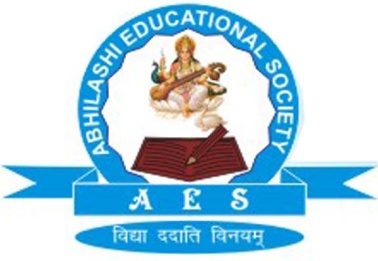 Abhilashi Ayurvedic College & Research instituteChail Chwok, Teh. Chachyot, Distt. Mandi (H.P.)(Department of Abhilashi University)Ph: 01907-250406, 250407H.O. Ner Chowk, Tehsil Sadar, Distt. Mandi H.P. 175008Ph: 01907-250407,  250408, 94180-06520Sr. No.Name of CourseSanctioned IntakeCCIM, New DelhiAbhilashi University, Chailchowk, Distt. Mandi (HP)1Bachelor of Ayurvedic Medicine & Surgery (BAMS)60 (Seats)Letter of Permission Received vide letter No. F. No. R. 12011/14/2013-EP(IM-I) Dated 20/10/2014 and F.No.R-12011/14/2013-EP(IM-1) Dated 24/07/2015, Vide Letter No. R.12011/14/2013- EP(IM-1) for (2016-17) dated 29/09/2016Govt. of Himachal Pradesh Vide Letter EDN-A-Ka(9)2014-Abhilashi Dated 14 August 2014 approved Bachelor of Ayurvedic Medicine & Surgery Deptt. Of Abhilashi University with intake of 60 seats, Himachal Pradesh Private Education Institution Regulatory  Commission, Shimla, vide letter No. HP-PERC/CA/Abhilashi/2015-16-1641 dated 23/12/2014 approved BAMS course department of Abhilashi University for the Session 2015-16 and  vide letter No. No. HP-PERC/CA/Abhilashi/2016-17-2332 dated 31/12/2015 for the session 2016-17.For the session 2017-18 HP-PERC/CA/Abhilashi/2017-18-3447 dated 30/12/2016